A Tata és Térsége Kézműves Egyesület                                          Tisztelettel meghívja Önt a                                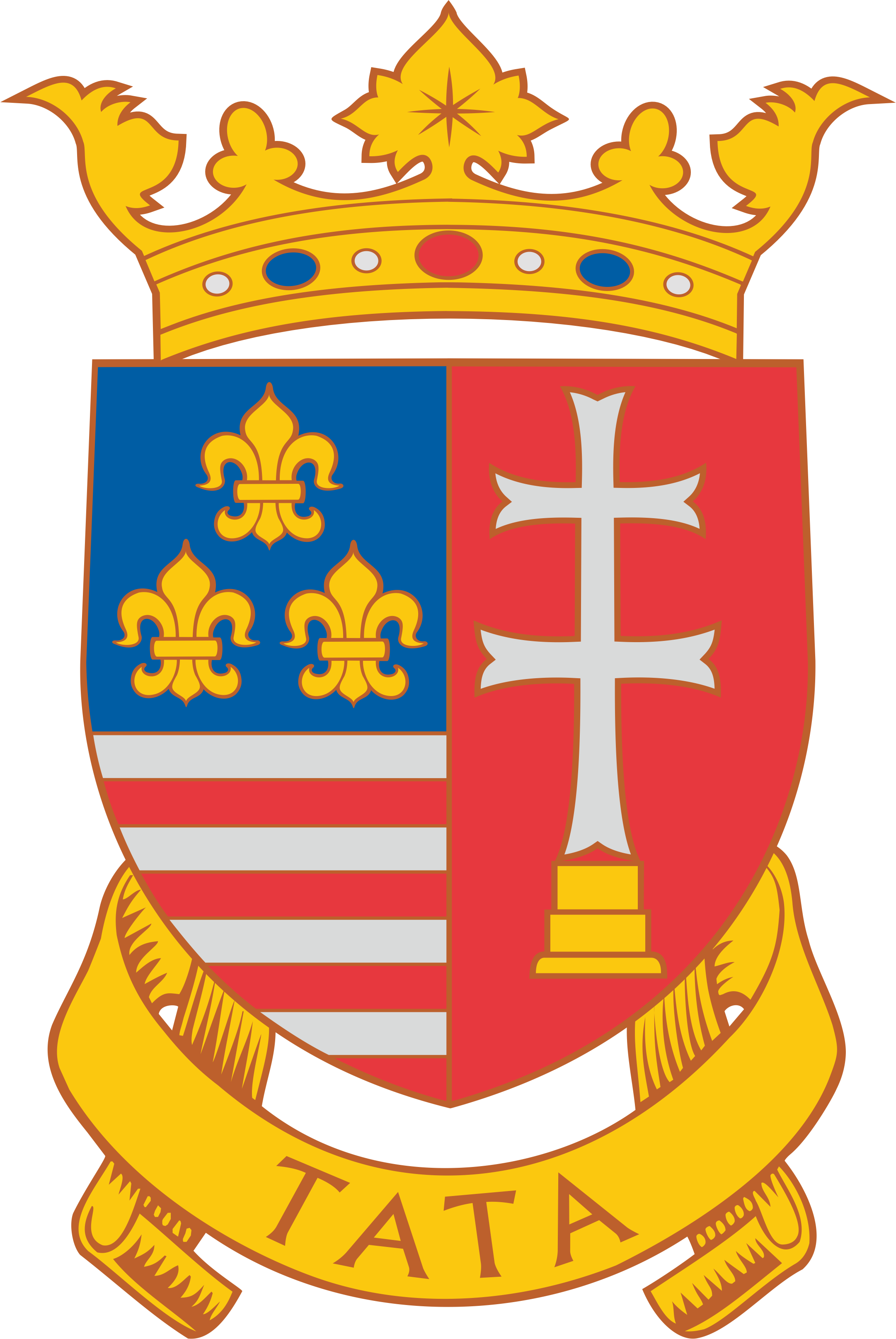 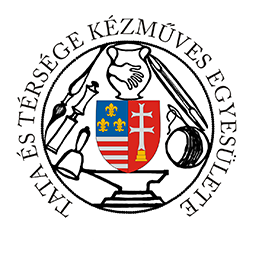 Fazekasmester Találkozó és Konferenciára2024. május 31-június 02-között Tata VárábaA rendezvény Fővédnöke Popovics György a Megyei Közgyűlés Elnöke és Bencsik János a Magyar Országgyűlés tagja.
A rendezvényre kiállítóként (Népművészet Ifjú Mestere, Népművészet Mestere, Népi Iparművész minősítésű) fazekasmesterek jelentkezését várjuk.

További információ:Molnárné Tamás AnettaTel: 0670-378-5053 e-mail: molnarneanetta@gmail.com
A TERVEZETT PROGRAM VÉGLEGESÍTÉSE MÉG EGYEZTETÉS ALATT VAN A FELLÉPŐKKEL, ÍGY AZT EGY KÉSŐBBI IDŐPONTBAN TUDOM KÜLDENI. Rendezvényünk támogatói: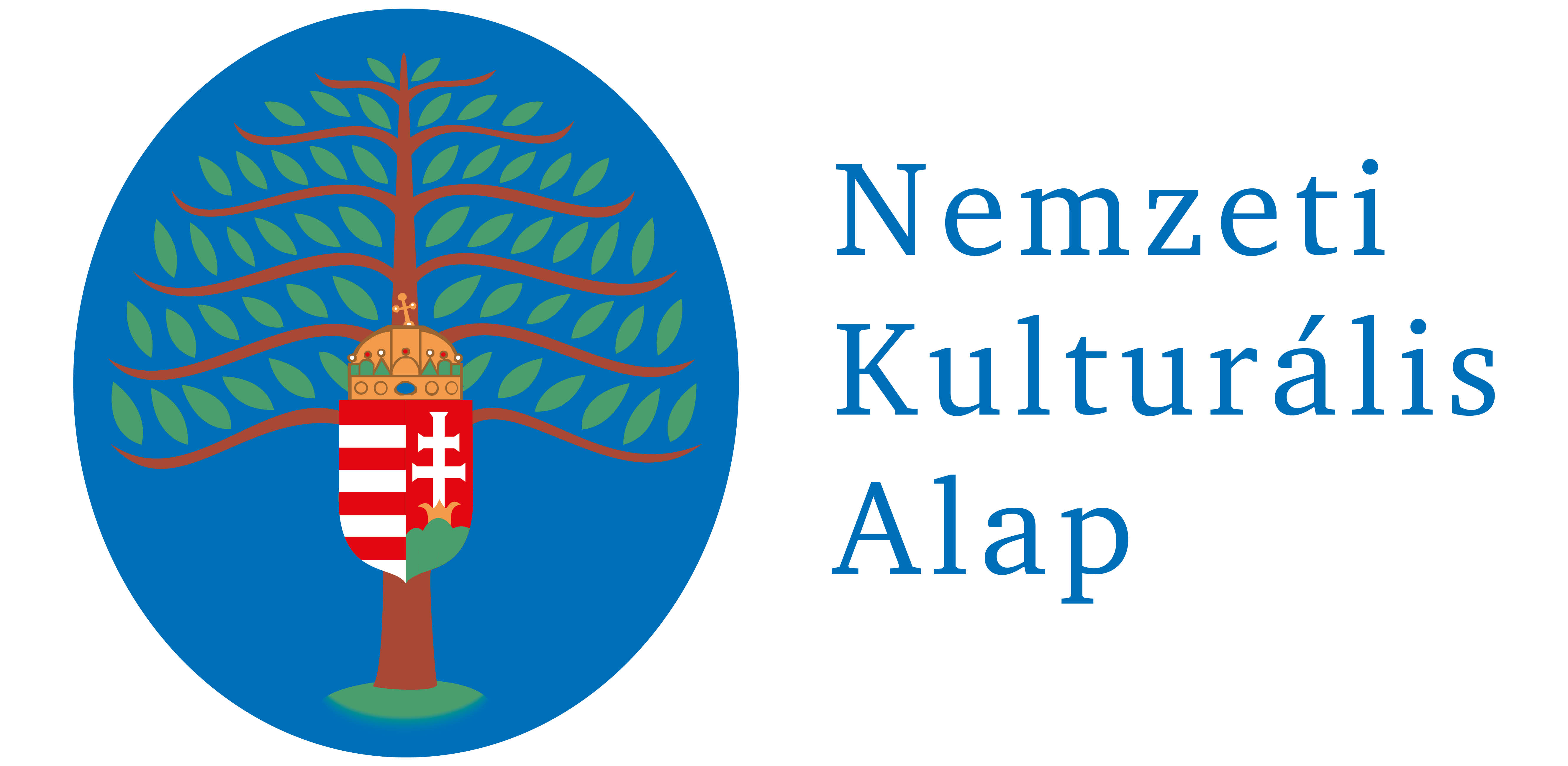 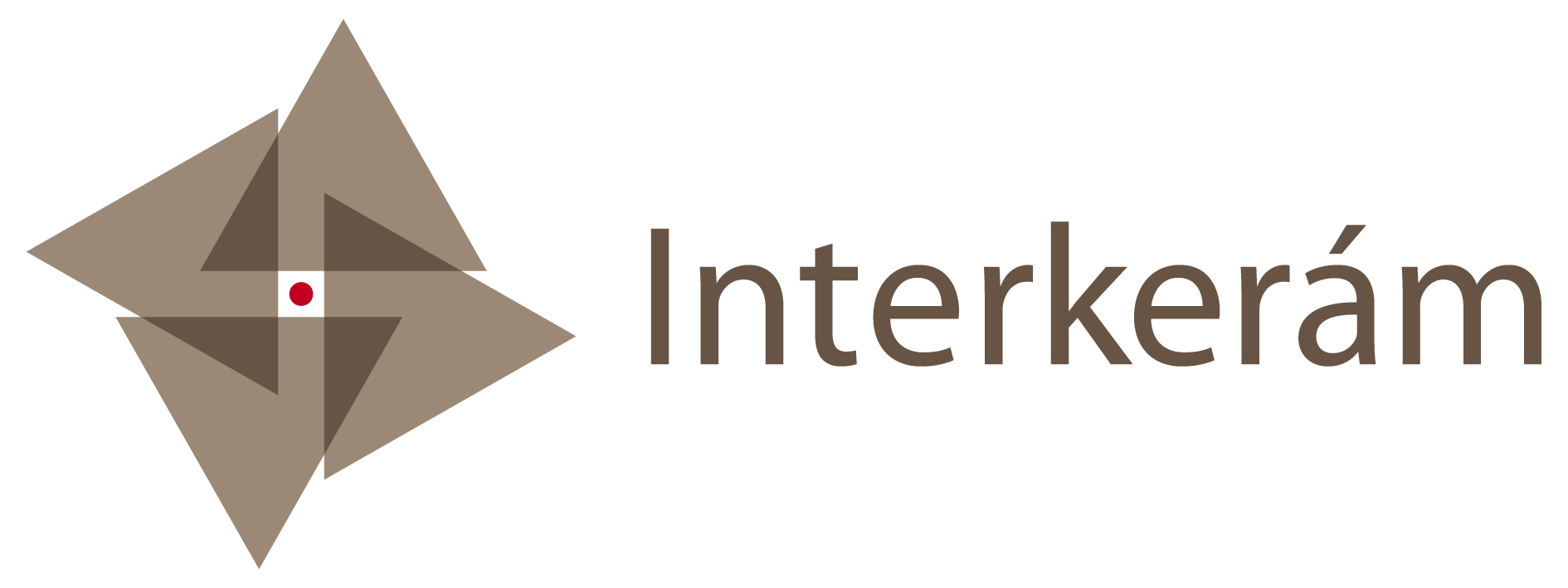 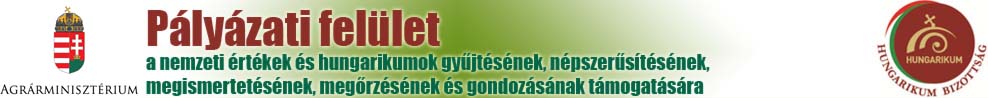      Fazekasmester Találkozó és Konferencia 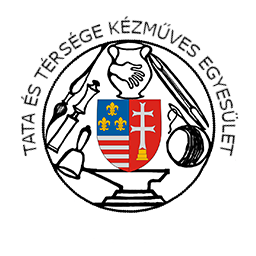 Jelentkezési lap –Inasok párbajáravisszaküldendő: 2024.április 16-ig	     Név:........................................................................................................................            Cím:........................................................................................................................           Tel.,email:.................................................................................................................	           Oktatási intézmény ahol tanul(t):.............................................................................*Szállást kérek:                       31 - Péntek                          01- Szombat             02-Vasárnap              *megfelelő rész aláhúzandóAz Inas párbajon egy bödönt kell korongoznia a versenyzőknek, melyhez a Kuny Domokos Múzeum biztosítja a mintadarabot.A kiállítás anyagát a pénteken délelőtt 10- kor kell elhelyezni a vár udvarából nyíló  törökkori átjáróban felállított installációkon, melyet reményeink ( egyeztetés alatt van) szerint a NIO bizottsága fog zsűrizni.A verseny díjait a Tata környéki festőművészek ajánlották fel. A jelentkezési lapokat a 2890 Tata, Naszályi út 15786 Hrsz. címre Molnárné Tamás Anetta részére vagy a molnarneanetta@gmail.com –emailre kell küldeni 2024.április 16-igA zsűri adatlapokat a Hagyományok Háza-NIO, Molnár Fanni  részére, 1251 Budapest, Pf.:23 címre, vagy a nepiiparmuveszet@hagyomanyokhaza.hu emailre kell küldeni 2024.április 16-igMestereink és a párbajozóink étkeztetéséről a Tata és Térsége Kézműves Egyesület és Molnár János gondoskodik. Mindenkinek jó felkészülést kívánunk!Rendezvényünk támogatói:     Fazekasmester Találkozó és Konferencia Jelentkezési lapA rendezvényre (Népművészet Ifjú Mestere, Népművészet Mestere, Népi Iparművész minősítésű) fazekasmesterek jelentkezését várjuk.visszaküldendő: 2024.április 16-ig		Név:              Cím:            Tel.,email:      *Szállást kérek:                       31 - Péntek                          01- Szombat                  02 vasárnap         *megfelelő rész aláhúzandó*Mesterség bemutatón:                            részt veszek                 	            nem veszek részt	*megfelelő rész aláhúzandóA páros korongozás alkalmával a mesterek a választott inassal egy 40cm-körüli sütőharangot korongoznak és díszítenek2024. május 31-én délelőtt 10-órakor a Tatai vár Törökkori átjárójában nyíló kiállításra minden mestertől 3 alkotást várunk, melyek napjaink technológiai kihívásainak megfelelnek, a néphagyományunk tájegységeire jellemző formát, motívumkincseket magán viselő, sz adott mesterre jellemző alkotások.A Mester-Inas párbaj mintatárgyát a Kuny Domokos Múzeum biztosítja.A verseny díjait a Tata környéki festőművészek és a Thermo Kerámia Bt. ajánlották fel. A mesterektől, akik még nem vettek részt az előző években a találkozón, rövid szakmai bemutatkozó szöveget kérünk a 2890 Tata, Naszályi út 15786 Hrsz. címre Molnárné Tamás Anetta részére vagy a molnarneanetta@gmail.com –emailre kell küldeni 2024.április 16-igA jelentkezési lapokat a 2890 Tata, Naszályi út 15786 Hrsz. címre Molnárné Tamás Anetta részére vagy a molnarneanetta@gmail.com –emailre kell küldeni 2024.április 16-igA zsűri adatlapokat a Hagyományok Háza-NIO, Molnár Fanni  részére, 1251 Budapest, Pf.:23 címre, vagy a nepiiparmuveszet@hagyomanyokhaza.hu emailre kell küldeni 2024.április 16-igA mesterek étkeztetéséről a TTKE és Molnár János gondoskodik.Rendezvényünk támogatói:Budapest  Kerámia Kft. Thermo Kerámia          Bt.Zo-fi rendezvényszervező iroda